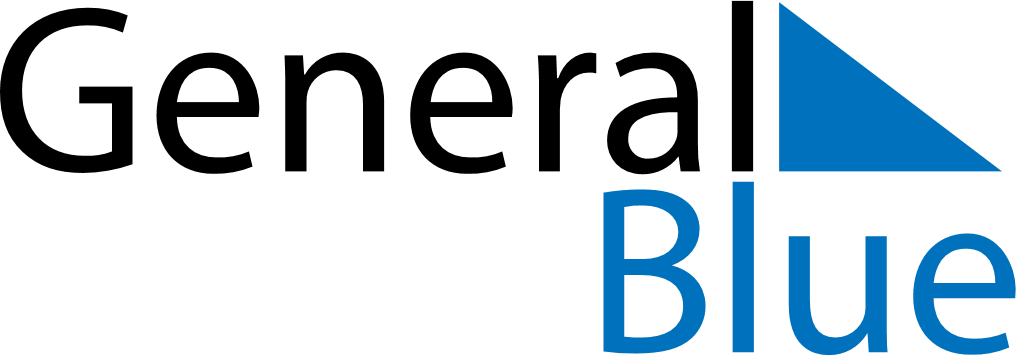 Weekly CalendarJanuary 13, 2025 - January 19, 2025Weekly CalendarJanuary 13, 2025 - January 19, 2025Weekly CalendarJanuary 13, 2025 - January 19, 2025Weekly CalendarJanuary 13, 2025 - January 19, 2025Weekly CalendarJanuary 13, 2025 - January 19, 2025Weekly CalendarJanuary 13, 2025 - January 19, 2025MONDAYJan 13TUESDAYJan 14TUESDAYJan 14WEDNESDAYJan 15THURSDAYJan 16FRIDAYJan 17SATURDAYJan 18SUNDAYJan 19